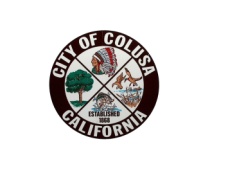                     City of Colusa                   425 Webster Street, Colusa, 95932*Information: (530) 458-4941 Ext. 100 *Fax: (530)458-8674BUSINESS LICENSE APPLICATIONBusiness Name (DBA)________________________________________________________________________________Business Address ____________________________________________________________________________________New Business Owners at Existing Location		New Business and/or New LocationApplicant's Name ___________________________________________________________________________________Mailing Address (if different from above) ______________________________________________________________________Email Address: ______________________________________________________________________________________Business Phone _______________________________________ Cell Phone ____________________________________Nature of Business _________________________________________________ Customers on Property? Yes   No Please mark one:	      Sole Owner		      Partnership		     CorporationSocial Security or Federal ID#_________________________________ Health Permit #____________________________State Sellers Permit # _______________________________________ Federal Tax ID #____________________________Property Owner(s) Name ____________________________________ Phone ___________________________________Home Address ______________________________________________________________________________________Signature of Applicant __________________________________________________ Date _________________________Business License Application Fee$50.00Disability Access Fee$  4.00Business License Fee/Gross Receipt AffidavitFire Inspection Fee (Paid to City of Colusa)$153.00Total Due